Гражданская оборона на современном этапеГражданская оборона — система мероприятий по подготовке к защите и по защите населения, материальных и культурных ценностей на территории Российской Федерации от опасностей, возникающих при ведении военных действий или вследствие этих действий, а также при возникновении чрезвычайных ситуаций природного и техногенного характера.
Требования в области гражданской обороны — специальные условия (правила) эксплуатации технических систем управления гражданской обороны и объектов гражданской обороны, использования и содержания систем оповещения, средств индивидуальной защиты, другой специальной техники и имущества гражданской обороны, установленные федеральными законами и иными нормативными правовыми актами Российской Федерации.
Мероприятия по гражданской обороне — организационные и специальные действия, осуществляемые в области гражданской обороны в соответствии с федеральными законами и иными нормативными правовыми актами Российской Федерации.
Территория, отнесённая к группе по гражданской обороне — территория, на которой расположен город или иной населённый пункт, имеющий
важное оборонное и экономическое значение, с находящимися в нём объектами, представляющий высокую степень опасности возникновения чрезвычайных ситуаций в военное и мирное время.Руководство гражданской обороной• Руководство гражданской обороной в Российской Федерации осуществляет Правительство Российской Федерации.
• Руководство гражданской обороной в федеральных органах исполнительной власти и организациях осуществляют их руководители.
• Руководство гражданской обороной на территориях субъектов Российской Федерации и муниципальных образований осуществляют соответственно главы органов исполнительной власти субъектов Российской Федерации и руководители органов местного самоуправления.
• Руководители федеральных органов исполнительной власти, органов исполнительной власти субъектов Российской Федерации, органов местного самоуправления и организаций несут персональную ответственность за организацию и проведение мероприятий по гражданской обороне и защите населения. Задачи гражданской обороны:• подготовка населения в области гражданской обороны;
• оповещение населения об опасностях, возникающих при ведении военных действий или вследствие этих действий, а также при возникновении
чрезвычайных ситуаций природного и техногенного характера;
• эвакуация населения, материальных и культурных ценностей в безопасные районы;
• предоставление населению убежищ и средств индивидуальной защиты;
• проведение мероприятий по световой маскировке и другим видам маскировки;
• проведение аварийно-спасательных работ в случае возникновения опасностей для населения приведении военных действий или вследствие этих
действий, а также вследствие чрезвычайных ситуаций природного и техногенного характера;
• первоочередное обеспечение населения, пострадавшего при ведении военных действий или вследствие этих действий, в том числе медицинское обслуживание, оказание первой помощи, срочное предоставление жилья и принятие других необходимых мер;
• борьба с пожарами, возникшими при ведении военных действий или вследствие этих действий;
• обнаружение и обозначение районов, подвергшихся радиоактивному, химическому, биологическому и иному заражению;
• санитарная обработка населения, обеззараживание зданий и сооружений, специальная обработка техники и территорий;
• восстановление и поддержание порядка в районах, пострадавших при ведении военных действий или вследствие этих действий, а также вследствие чрезвычайных ситуаций природного и техногенного характера;
• срочное восстановление функционирования необходимых коммунальных служб в военное время;
• срочное захоронение трупов в военное время;
• разработка и осуществление мер, направленных на сохранение объектов, необходимых для устойчивого функционирования экономики и выживания населения в военное время;
• обеспечение постоянной готовности сил и средств гражданской обороны.Основы государственной политики Российской Федерации в области гражданской обороны на период до 2030 года, утверждённые Указом Президента Российской Федерации от 20 декабря 2016 года № 696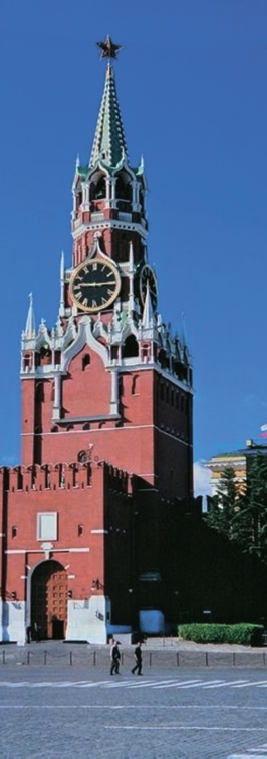 Целью государственной политики в области гражданской обороны является обеспечение необходимого уровня защищенности населения, материальных и культурных ценностей от опасностей, возникающих при военных конфликтах и чрезвычайных ситуациях.Задачами государственной политики в области гражданской обороны являются:а) совершенствование с учетом современных требований нормативно-правовой и нормативно-технической базы в области гражданской обороны в части, касающейся защиты населения, материальных и культурных ценностей от опасностей, возникающих при военных конфликтах и чрезвычайных ситуациях;б) завершение реконструкции систем оповещения и информирования населения об опасностях, возникающих при военных конфликтах и чрезвычайных ситуациях, и создание в установленном порядке локальных систем оповещения;в) повышение качества подготовки должностных лиц федеральных органов исполнительной власти, органов исполнительной власти субъектов Российской Федерации, органов местного самоуправления и организаций к выполнению мероприятий по гражданской обороне;г) координация деятельности федеральных органов исполнительной власти, органов исполнительной власти субъектов Российской Федерации, органов местного самоуправления и организаций в области гражданской обороны;д) обеспечение эффективного функционирования сил и средств гражданской обороны, поддержание необходимого уровня их готовности к использованию по предназначению, оснащение их современным вооружением и специальной техникой;е) формирование условий для дальнейшего развития системы обеспечения выполнения мероприятий по гражданской обороне с учетом экономических, географических и других особенностей регионов;ж) оптимизация мероприятий по защите населения, материальных и культурных ценностей от опасностей, возникающих при военных конфликтах и чрезвычайных ситуациях, а также повышение эффективности их выполнения;з) внедрение современных технологий защиты населения, материальных и культурных ценностей от опасностей, возникающих при военных конфликтах и чрезвычайных ситуациях, с использованием технических средств, созданных отечественными производителями;и) своевременный учет тенденций изменения характера современных вооруженных конфликтов и проявлений экстремизма;к) формирование новых подходов к организации и ведению гражданской обороны, обеспечивающих необходимый уровень защищенности населения, материальных и культурных ценностей от опасностей, характерных для определенных территорий Российской Федерации, при минимальном уровне финансовых и материальных затрат. Приоритетными направлениями государственной политики в области гражданской обороны являются:а) совершенствование нормативно-правовой, нормативно-технической и методической базы в области гражданской обороны с учетом изменений, вносимых в законодательные акты Российской Федерации, и внедрения в Российской Федерации системы стратегического планирования;б) совершенствование системы управления гражданской обороной, систем оповещения и информирования населения об опасностях, возникающих при военных конфликтах и чрезвычайных ситуациях;в) совершенствование методов и способов защиты населения, материальных и культурных ценностей от опасностей, возникающих при военных конфликтах и чрезвычайных ситуациях;г) развитие сил гражданской обороны путем совершенствования их организации и подготовки к использованию по предназначению, а также путем повышения уровня их оснащенности современной специальной техникой;д) повышение качества подготовки населения в области гражданской обороны;е) развитие международного сотрудничества в области гражданской обороны.